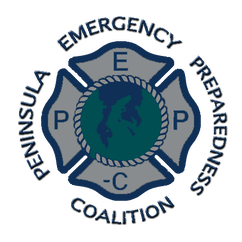 PENINSULA EMERGENCY PREPAREDNESS COALITIONwww.pep-c.org Minutes for Wednesday July 10, 2019, 10 AM         		PEP-C Regular Monthly MeetingLocation: District 5 Fire & Medic One, at10222 Bujacich Road NW, Gig Harbor, WA 98332----------------------------------------------------------------------------------------------------PEP-C Meeting AttendeESCarolyn Sawyer – General ChairBarry Bookman – Vice Chair/CA CERTAbby Schofield – PEP-C TreasurerLinda Erwin-Gallagher- SecretarySteve Rees – Information Team LeadDon Lee – Training Team LeadTuuli Bookman– Outreach/Membership Team LeadPeggy Gablehouse – Materials Team LeadDavid Haycock – Emergency Comms LeadCurt Scott – MAL – DIAL INHugh McMillan - MALLyman Foulkes – MALJane Olive – HistorianJoe Gallagher - American Legion Post 236Bill Calbrese -   American Legion Post 236Candy Lawson – Penn SDSara Hoover –     Penn SDRay Kittelberger- Fox Island ERT PlanningAbby Schofield - Fox Island ERT PlanningSteve O’Donnell – American PrepPaul Petach - 	K16QXVSteve O’Donnell – American Prep_____________________________________________General Meeting Convened: PEP-C Vice Chair Carolyn Sawyer convened the meeting at 10:00 AM and led the Pledge of allegiance. June minutes were tabled, as they are in the editing process.GENERAL CHAIR COMMENTS:In a telephone conference call from Curt Scott, a “suggestion was made to have Team Leads email in Monthly Team Reports in addition to make a verbal report at the Meeting. This is an excellent idea. So, I am sending in my Funding Team Report right now.”  Additionally, all PEP-C Officers, Board Members, Team Leads & Assistants need to send their reports no later than day before the next regular Monthly PEP-C Meeting to Linda Erwin-Gallagher @ lwegal@gmail.com. Curt Scott email, “Funding Team Report for July 2019 Meeting, July 10, 2019 at 7:18 AM” refers.Discussed CERT lite training and funding.  Funding may be received from FEMA via the local Fire Departments.TREASURER’s Report for May and june 2019Balance as of June 30, 2019. $1147.16Balance May 1, 2019		$747.16      	 	Chi Franciscan (table at fair)	$100.00			Sale of gift certificate for golf	$50.00	Balance on hand June 30,2019		 $1147.16           TEAM Reports Information Team:  Steve Rees reported: Domain Re-establishedFrom the PEP-C Web site; FEMA Emergency Worker card, you must take the 3 FEMA classes IS-100/700/200. Pierce county DEM offers a 1-day course every few months covering these 3 classes - but you may take them anytime online at FEMA:1)     IS-100.B: Introduction to Incident Command System,  ICS-100 
​	2)     IS-700.A: National Incident Management System (NIMS) An Introduction
​	3)     IS-200.B ICS for Single Resources and Initial Action IncidentsTraining Team: Don Lee reported:Wind & Tides HOA training completed, needs trainers for neighborhoodsWe have Training Materials for Map Your Neighborhood (MYN) and Pierce County Neighborhood Emergency Training (PC NET) Jane Olive reported history of PEP-C members on websiteCurt will provide earthquake information at next meetingTraining for PEP-C group by David Hancock was brought up.“Map Your Neighborhood video important to watch on YouTubeTraining for Map Your Neighborhood was offered, and Carolyn took names of interested people.  Link to train is on website with a link to take classes ICS 100,700, 200Materials Team: Peggy Gablehouse reported: Materials downstairs, ccache boxes were discussed re: location, contentswww.survivalcenter.com for candles and other suppliesOutreach & Membership Team Lead: Tuuli Messer-Bookman reported :Wants to reach out to new people to become membersGet the word out, put out fliers around town re: meetingsFunding Team: Yesterday, I met with Randy Branson, Department of Homeland Security, FEMA Region 10 (they use X), out of Bothell, WA, and Ray Madrid, WA Emergency Management Division, out of Camp Murray, as well as our own Patrick Wright WSDOT Airports Planner. We all were at a meeting at Bremerton Airport where Randy was briefing the Bremerton Port Commission on FEMA planning regarding a FEMA plan to pre-position consumables (food, water, fuel, etc.) and some equipment at the Bremerton Airport. The intent was to lay the groundwork for a Memorandum of Agreement between the Port of Bremerton and FEMA Region 10 to determine where to physically locate this material. FEMA and WA State EM are thinking the same way, in a much larger regional sense, what we at PEP-C have been thinking regarding the Neighborhood Caches - the Haycock Caches - that we have been working on.  I explained what we were working on and highlighted that we need funding to accomplish this logistics support. Encouragingly, they both immediately grasped the ideas of the neighborhood caches and agreed that we should meet and discuss how to fund this effort in greater detail. I will follow up with those folks at our earliest convenience. There are a couple more ideas for money-making that have been suggested and I need to talk to several folks about those ideas and see how to flesh out a plan to create a steady revenue stream. Too vague at this point to make any assessment of practicality. I encourage anyone with money-making ideas to contact me and discuss the idea. New BusinessSummer Event Schedule – Upcoming EventsAug 6, National Night Out, City Hall Area, Grandview Ave, Gig Harbor Aug 10, Fox Island Fair, Nichols Community Center, Fox IslandAug 31-Sept 2 - Blackberry Festival, Waterfront Boardwalk, Bremerton Each Event needs a leader – please step up and be willing to take the lead on the event. Joe Gallagher & Peggy Gablehouse passed the test and are licensed HAM Technicians.SEPTEMBER MEETING SPEAKER – TBDCLOSING COMMENTS -  NoneMeeting adjourned at 11:30 AM________________________________________________________________________________Next Meeting:September 11, 2019Attend and Bring a Friend!Peninsula Emergency Preparedness Coalitionwww.PEP-C.org